Publicado en Madrid el 27/01/2022 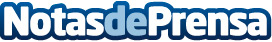 ERP cloud, el gran protagonista en la digitalización. Yunbit, soluciones de negocio evolutivas e imparablesUn año más, y tras los acontecimientos vividos durante los últimos, el mercado está en plena transformación digital; y los profesionales inmersos en el mismo, adaptándose a la nueva situación. Las plataformas de soluciones de negocio como Yunbit son una opción óptima en el proceso de digitalizaciónDatos de contacto:María Cumplido Badiola679109380Nota de prensa publicada en: https://www.notasdeprensa.es/erp-cloud-el-gran-protagonista-en-la Categorias: Nacional Finanzas Logística E-Commerce Recursos humanos Digital http://www.notasdeprensa.es